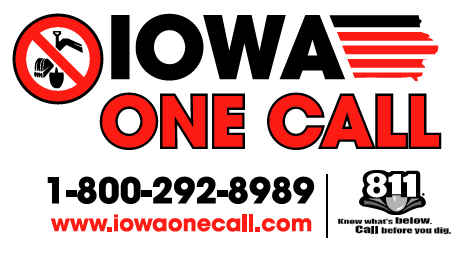 Advertising	Greg GrayScott Johnson & Paul WiegandESAP/Contractor Meetings	Roger MorrisScott Long & Brian MuellerFinance 	David KampBrian Mueller, Ross Wendell & Mike WildungLegislative	Brian Mueller	Mark Erpelding & Brian HannaState of the Art	Steve StoneRandy Brown, David Hraha, David Kamp, Jenny Puffer, Tom Sailer, Dave Sherlock, Mike Wildung & Mark WoofterThe IOC President is invited to attend all committee meetings.